Virologica SinicaSupplementary DataCytoplasmic domain and enzymatic activity of ACE2 are not required for PI4KB dependent endocytosis entry of SARS-CoV-2 into host cellsHang Yang a, Huijun Yuan a,Xiaohui Zhao a, Meng Xun a, Shangrui Guo a, Nan Wang b, Bing Liu c,d, Hongliang Wang a,e,*a Department of pathogen biology and immunology, School of Basic Medical Sciences, Xi'an Jiaotong University Health Science Center, Xi'an, 710061, Chinab School of Pharmacy, Xi’an Jiaotong University Health Science Center, Xi'an, 710061, Chinac BioBank, The First Affiliated Hospital of Xi'an Jiaotong University, Xi'an, 710061, Chinad Department of Life Sciences, Faculty of Natural Sciences, Imperial College London, London, SW7 2AZ, United Kingdome Key Laboratory of Environment and Genes Related to Diseases, Xi'an Jiaotong University, Xi'an, 710061, China* Corresponding author. E-mail addresses: hongliangwang@xjtu.edu.cn (H. Wang)Supplementary Table S1 Primers used for DNA construct preparation.Supplementary Table S2 Primer sequences for qPCR.Supplementary Table S3 shRNA, sgRNA target sequences.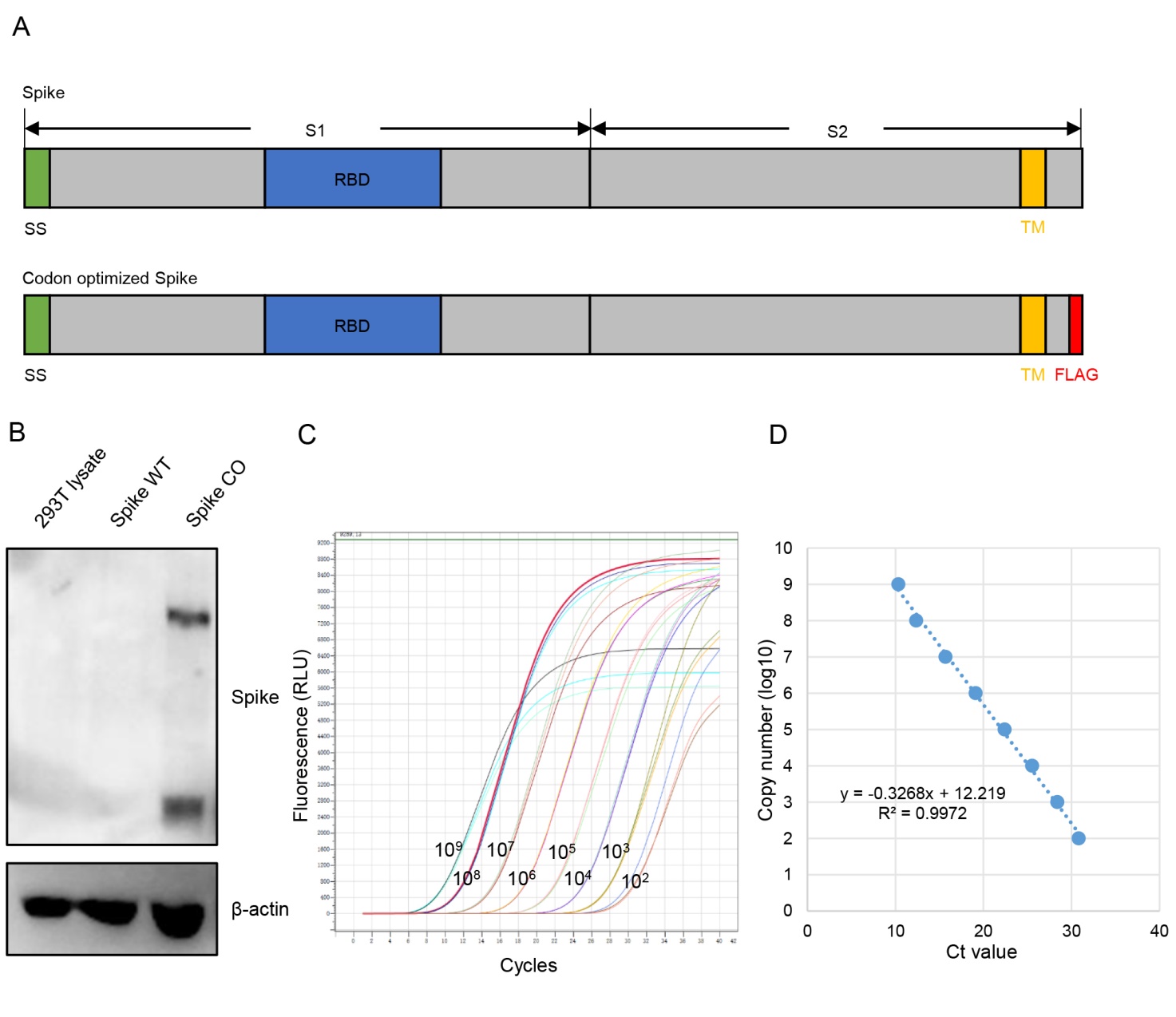 Supplementary Fig. S1  S pseudovirus preparation and characterization. A Diagram of SARS-CoV-2 Spike domains and codon optimized spike used for pseudovirus package. SS, signal sequence; RBD, receptor-binding domain; TM, transmembrane domain. B Wild type or codon optimized spike construct was transfected into 293T cells and S expression was determined with immunoblotting. C Serial dilutions of psPAX2 construct were quantitated with qPCR and amplification curves are shown. D Standard curve was plotted for virus titer calculation.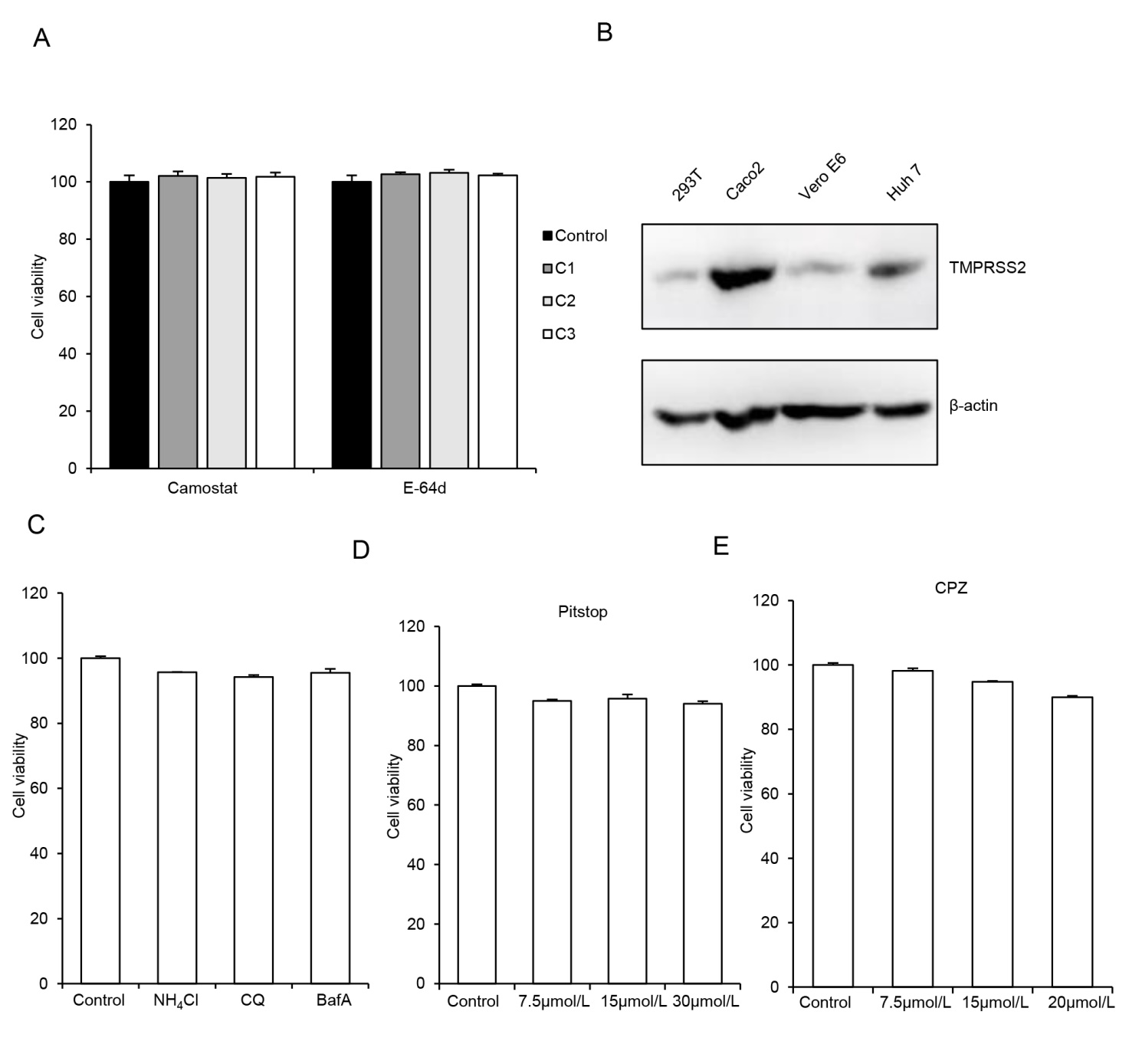 Supplementary Fig. S2 SARS-CoV-2 enters Huh 7 cells via clathrin-mediated endocytosis A Huh 7 cells were mock treated or treated with 5, 15, 50 μmol/L camostat mesylate or 5, 10, 25 μmol/L E-64d for 30 h and cell viability was determined with Cell Titer Glo. Values were normalized to control and expressed as mean ± SD. B TMPRSS2 expression in 293T, Caco2, Vero E6 or Huh 7 cells was determined by immunoblotting. C–E Huh 7 cells were mock treated or treated with 50 mmol/L NH4Cl, 100 μmol/L chloroquine or 100 nmol/L bafilomycin A (C), or indicated amount of pitstop (D), or CPZ (E) for 30 h and cell viability was measured with Cell Titer Glo. Values were normalized to control and expressed as mean ± SD. SD, standard deviation.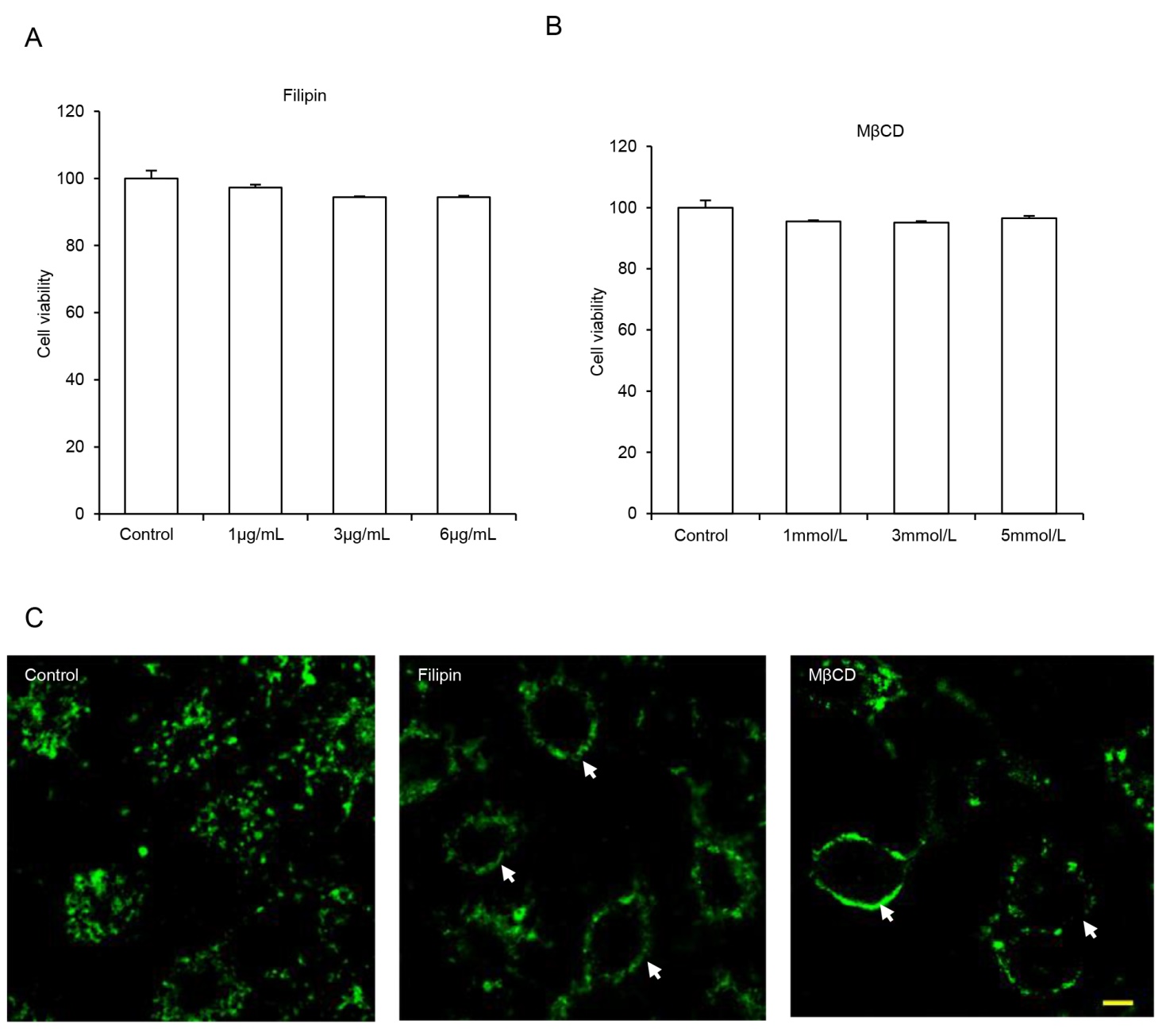 Supplementary Fig. S3  SARS-CoV-2 enters Huh 7 cells independent of caveolae-mediated endocytosis. A–B Huh 7 cells were mock treated or treated with indicated amount of filipin (A), or MβCD (B) for 30 h and cell viability was measured with Cell Titer Glo. Values were normalized to control and expressed as mean ± SD. SD, standard deviation. C Filipin or MβCD blocked the uptake of CTB. Huh 7 cells pretreated with 5 μg/mL filipin or 5 mmol/L MβCD were incubated with Alexa Fluor™ 488 Conjugated CTB for 1 h before images were taken. Arrows indicate blocked CTB on cell surface. Scalebar, 10 μm.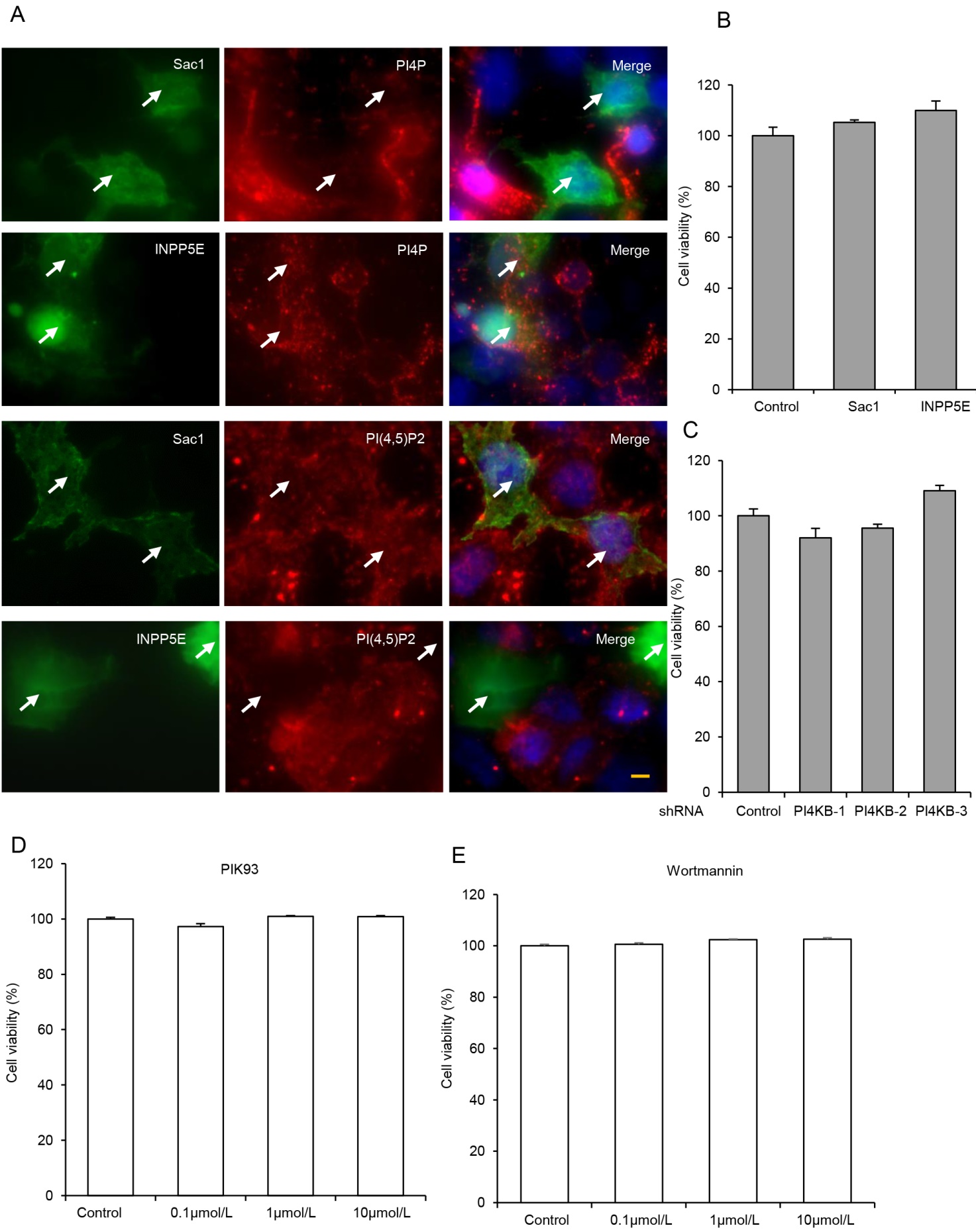 Supplementary Fig. S4  PI4KB is relevant to S pseudovirus infection. A Effect of Sac1 and INPP5E on PI4P and PI(4,5)P2 expression. 293T-ACE2 cells transfected with HA-Sac1 or HA-INPP5E were immunolabelled with anti-HA (green) and anti-PI4P (red, upper panels) or anti-PI(4,5)P2 antibody (red, lower panels). Cell nuclei was counterstained with DAPI. Arrows indicate cells with HA expression. Scalebar, 10 μm. B 293T cells were mock transfected or transfected with construct expressing HA-Sac1 or HA-INPP5E, and cell viability was determined with Cell Titer Glo after 30 h. Values were normalized to control and expressed as mean ± SD. C Huh 7 cells stably transduced with the indicated shRNAs were tested for cell viability with Cell Titer Glo. Values were normalized to control and expressed as mean ± SD. D–E Huh 7 cells were mock treated or treated with indicated amount of PIK93 (D), or wortmannin (E) for 30 h and cell viability was measured with Cell Titer Glo. Values were normalized to control and expressed as mean ± SD. SD, standard deviation.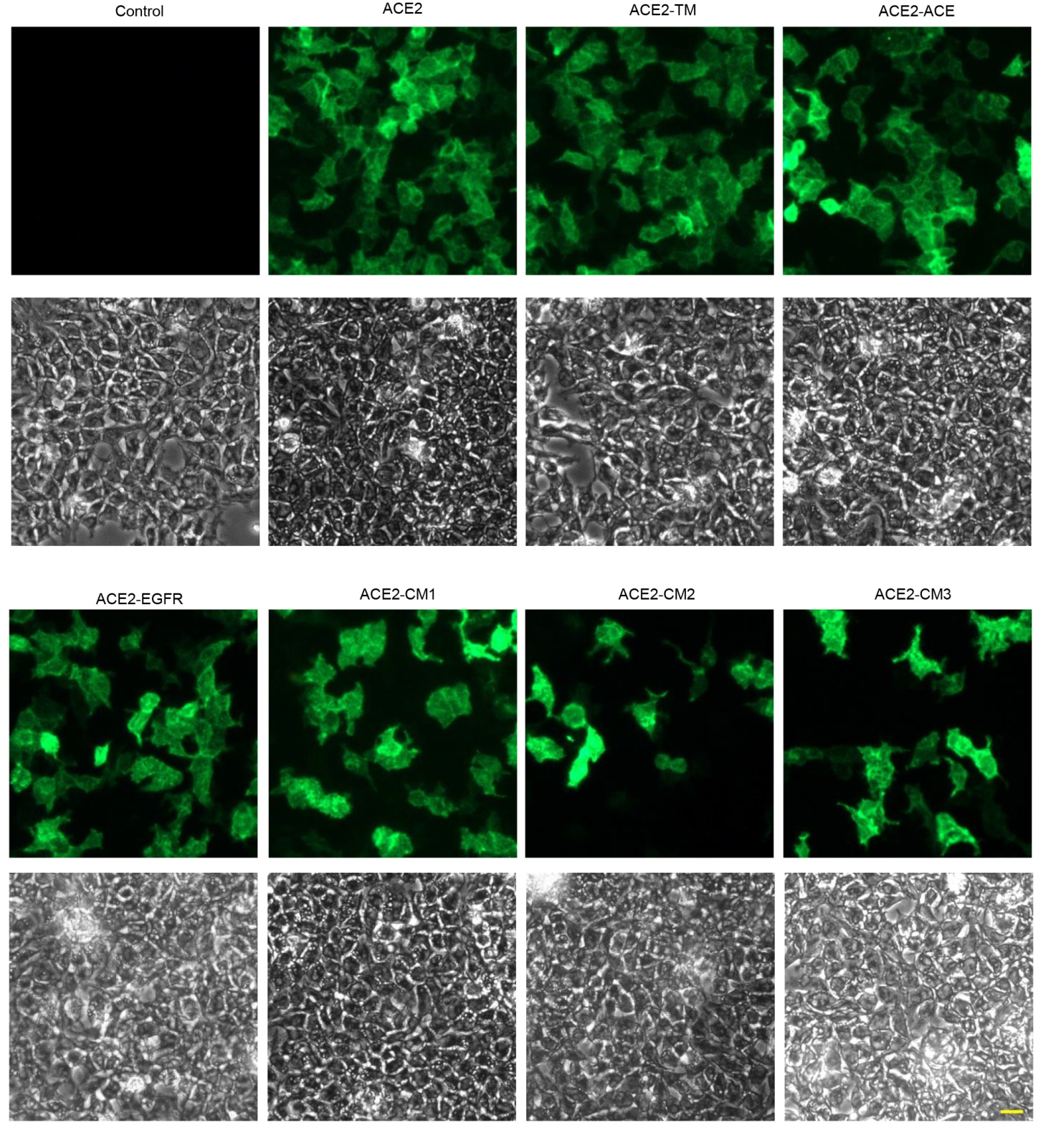 Supplementary Fig. S5  ACE2 mutants express on cell surface. 293T cells were mock transfected or transfected with ACE2 or indicated mutant for 30 h before cells were fixed and ACE2 cell surface expression was determined with immunofluorescence (upper panel). Corresponding DIC images were shown below to indicate the presence of cells. Scalebar, 20 μm.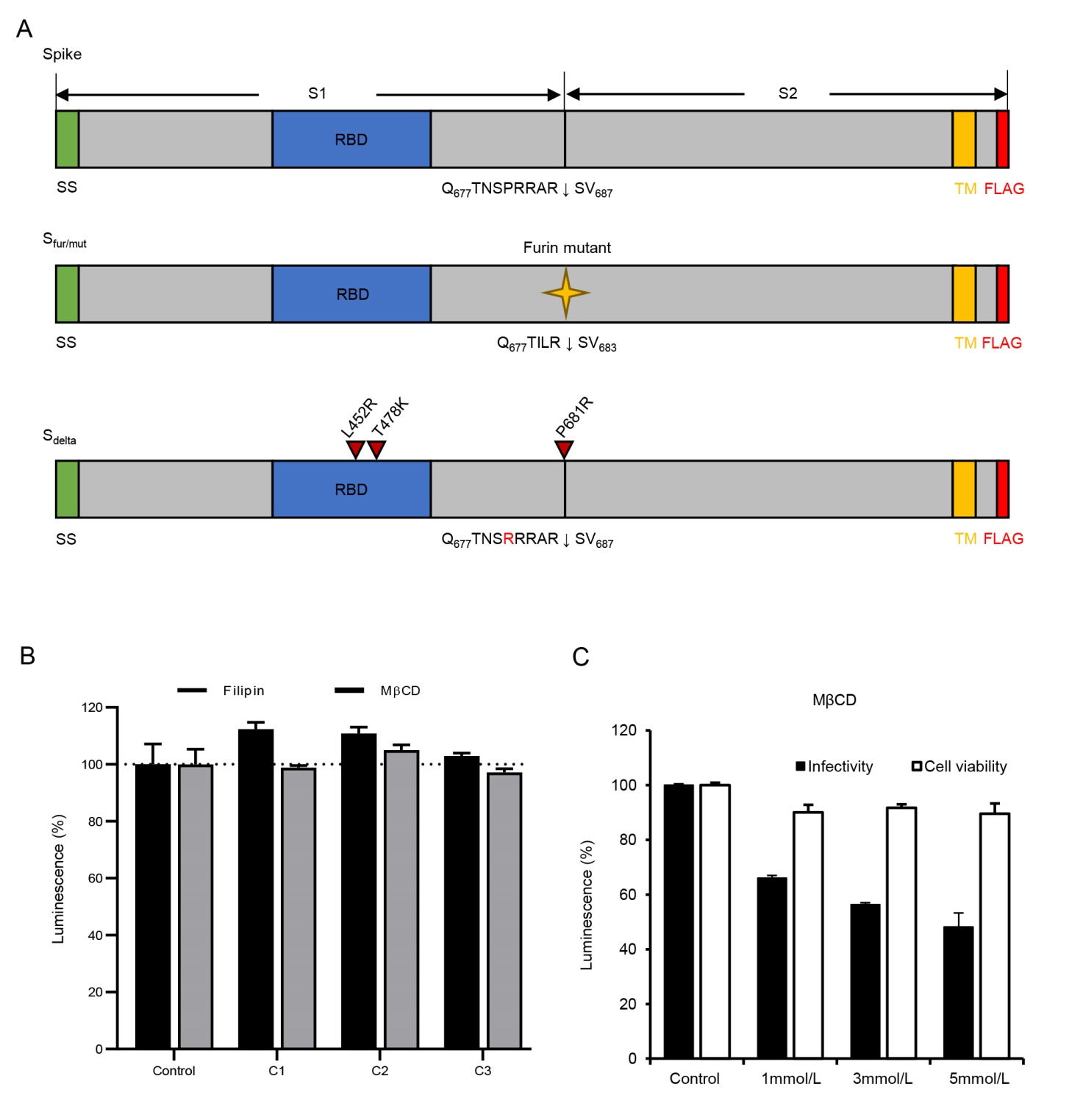 Supplementary Fig. S6  Delta variant enters Huh 7 cells via clathrin-mediated endocytosis. A Diagram of Spike and Spike mutants. The amino acid sequences of furin cleavage site are shown for each spike protein. SS, signal sequence; RBD, receptor-binding domain; TM, transmembrane domain. B Huh 7 cells pretreated with 1, 3, 6 μg/mL filipin or 1, 3, 5 mmol/L MβCD were transduced with Sdelta pseudovirus and luciferase was measured. Values were normalized to control and expressed as mean ± SD. C 293T-ACE2 cells pretreated with 1, 3, 5 mmol/L MβCD were transduced with S pseudovirus and luciferase as well as cell viability were measured. Values were normalized to control and expressed as mean ± SD. SD, standard deviation.ConstructFragmentForward/ReverseSequenceACE2ACE2FAATC ACGCGT GCCACC atgtcaagctcttcctggctcACE2ACE2RGATTCGTACG AAAGGAGGTC TGAACATCAT CAGSac1(cytoplasmic domain)Sac1(cytoplasmic domain)FGCTA cgtacg ATGGCGACGGCGGCCTACGAGSac1(cytoplasmic domain)Sac1(cytoplasmic domain)RAGCGTTAATT AATCATGGAA CACTTAAAGG ACTATGINPP5E 5-ptase domainINPP5E 5-ptase domainFGCT GCTAGC tcggatcttgcagactaINPP5E 5-ptase domainINPP5E 5-ptase domainRAGCTGAATTC CTAAGAAACG GAGGCGATGG TGACE2-TMACE2-TMFAATC ACGCGT GCCACC atgtcaagctcttcctggctcACE2-TMACE2-TMRGCATCGTACG GATCAGGATG ACAATGCCAA CACE2-ACE chimeraACE2-ACE chimeraFAATC ACGCGT GCCACC atgtcaagctcttcctggctcACE2-ACE chimeraACE2-ACE chimeraRGGAGTGTCTCAGCTCCACCTCGGAGCCGAACTGGGGCCCG TGGGAGTGCCGGTGGAGGCTGCGGTGGCGGATGCTGAAGA GCCGCTGGAT CAGGATGACA ATGCCAACACE2-EGFR chimeraACE2-EGFR chimeraFAATC ACGCGT GCCACC atgtcaagctcttcctggctcACE2-EGFR chimeraACE2-EGFR chimeraRCGATCGTACGCATGAAGAGGCCGATCCCCAGGGCCACCACCAGCAGCAAGAGGAGGGCCCCCACCATCCCAGTGGCTATG GAAACAGGGG GCTGGACE2CM1F1FAATC ACGCGT GCCACC atgtcaagctcttcctggctcACE2CM1F1RTATCATACTGGATATTCCCCATCTCATTATGAGCTGTCAG GAAGTCGTCACE2CM1F2FCCTGACAGCTCATAATGAGATGGGGAATATCCAGTATGATA TGGCATATGCACE2CM1F2RGATTCGTACG AAAGGAGGTC TGAACATCAT CAGACE2CM2F1FAATC ACGCGT GCCACC atgtcaagctcttcctggctcACE2CM2F1RGAATGAGTAA TCATTAGAAA CAAGGAACAG AGATGCGGGG TCACE2CM2F2FCCGCATCT CTGTTCCTTG TTTCTAATGA TTACTCATTC ATTCGACE2CM2F2RGATTCGTACG AAAGGAGGTC TGAACATCAT CAGACE2CM3F1FAATC ACGCGT GCCACC atgtcaagctcttcctggctcACE2CM3F1RGAATGAGTAA TCATTAGAAA CAAGGAACAG AGATGCGGGG TCACE2CM3F2FCCGCATCT CTGTTCCTTG TTTCTAATGA TTACTCATTC ATTCGACE2CM3F2RGATTCGTACG AAAGGAGGTC TGAACATCAT CAGSpikefur/mutF1FGTGAACGCGTgccaccatgttcgtcttcctggtccSpikefur/mutF1RCCACGCTCCG AAGGATTGTC TGGGTCTGGT AAGAGGCSpikefur/mutF2Facccagaca ATCCTT cggagcgtggcctcccagSpikefur/mutF2RGTCCGTAGCACAGCAGGAGCCACAGCSpikedeltaF1FCATTTCAGGTGTCGTGAACSpikedeltaF1RCGAAGGGCTTCAGATTGCTCTTTCTAAACAGCCGGTACCG ATAATTGTAG TTGCCGCCCSpikedeltaF2FgggacatctctacagaaatctaccaggccggcagcaAGccttgcaatggcgtggagSpikedeltaF2RGCGAGAGTTT GTCTGGGTCT GGSpikedeltaF3FccagacccagacaaactctcGc agaagagcccggagcgtgSpikedeltaRCGTCATCGTC TTTGTAGTCCGeneSequencePI4KB-FAACTTGCCCGAATGTGGTATTPI4KB-RGCCTATGTCATCCACCGACCGAPDH-FCTCTGCTCCTCCTGTTCGACGAPDH-RTTAAAAGCAGCCCTGGTGACGag-FAGGCTGTAGACAAATACTGGGGag-RGCACACAATAGAGGGTTGCGeneSequenceCHC sgRNA-1TGCAGCTATATTCTGTAGATCHC sgRNA -2ATGGCGCTGTCTGCTGAAATCHC sgRNA -3GAATACGGTTGCTCTTGTTACAV1 sgRNA -1AGTGTACGACGCGCACACCACAV1 sgRNA -2TAAACACCTCAACGATGACGCAV1 sgRNA -3CCTTCACTGTGACGAAATACPI4KB shRNA-1GATGGCAGTATGCGGTCTATCPI4KB shRNA-2GCAAGAAACACGAAGGATCATPI4KB shRNA-3TCTCGGTACTTAGGACTTGAT